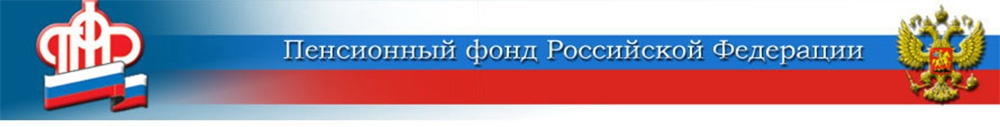 ГОСУДАРСТВЕННОЕ УЧРЕЖДЕНИЕ - ЦЕНТР ПРЕДОСТАВЛЕНИЯ ГОСУДАРСТВЕННЫХ УСЛУГИ УСТАНОВЛЕНИЯ ПЕНСИЙ ПФР РФ В ВОЛГОГРАДСКОЙ ОБЛАСТИ № 117 октября 2019  годаМошенники атакуют жителей региона	Практически каждый день криминальные сводки правоохранительных органов содержат новые факты мошенничества, чаще всего данные преступления совершаются в отношении пожилых людей. В Волжском только за последние дни в полицию обратились шесть потерпевших от действий аферистов. Так, 91-летняя волжанка лишилась 150 тысяч рублей, поверив телефонному аферисту про попавшего в беду внука. 	Преступники не устают изобретать новые схемы мошенничества, но и по-прежнему пользуются «старыми проверенными» методами, в том числе и проникая в квартиры пожилых людей под видом работников Пенсионного фонда. Доверчивым гражданам предлагают подписать какие-то документы, просят сообщить данные СНИЛС, банковской карты, рассказывают о получении якобы компенсационных выплат от ПФР или несуществующих прибавках к пенсии. Результатом таких «визитов» становится потеря пенсионерами денежных средств. 	Очень распространены сегодня телефонные и интернет-мошенничества. И здесь аферисты также  в ряде случаев предпочитают скрываться за маской социальных работников, предлагая гражданину разного рода выплаты и пособия, которые ему «причитаются» от Пенсионного фонда. Помните: без заявки специалисты Пенсионного Фонда к Вам домой не придут. Они также не делают поквартирных обходов, не проводят консультаций на дому и тем более не обращаются за подписанием каких-либо документов, не запрашивают данные банковских карт.Если Вы заметили подозрительных людей, которые ходят по квартирам и представляются сотрудниками ПФР, рекомендуем сообщить в полицию — 02 (со стационарного номера телефона) или 102 (с мобильного). Помните: без заявки специалисты Пенсионного Фонда к Вам домой не придут. Они также не делают поквартирных обходов, не проводят консультаций на дому и тем более не обращаются за подписанием каких-либо документов, не запрашивают данные банковских карт. Не проводят сотрудники ПФР и телефонных обзвонов. Вся достоверная информация об индексациях пенсий, выплатах и пособиях — только на официальном сайте Пенсионного фонда РФ. Пенсионный фонд присоединился к профилактической работе предупреждения новых случаев мошенничества. Так, в клиентской службе ПФР  города Волжского на рабочем месте специалистов, ведущих приём посетителей, размещены памятки, которые рассказывают о способах обмана граждан. Такую же листовку каждый клиент Пенсионного фонда может забрать с собой — памятки доступны на стойках с раздаточным материалом. Материалы о методах аферистов в отношении пожилых есть и на стендах Центра ПФР № 1. Центр ПФР № 1 